Sample Paper 2013Class IXSubject: Information TechnologyUnit 		         Description					Marks1 			Basics of IT					062			Information Processing Tools		343			IT Application				394			Societal impacts of IT			11Total						90Paper Pattern1 Mark question 	1 X 24 = 242 Marks question	2 X 17 = 344 Marks question	4 X 1   = 045 Marks question   5 X 1   = 0510 Marks question 10 X 1 = 1013 Marks question 13 X 1 = 13Total 				 = 90Sample Paper  (2012-2013) Class - IXTIME: 3:00 hr.           Sub – FIT 	          MM: 90S.Name ……………    Roll No……. 	Sec……Instructions:All the questions are compulsory.Read the questions carefully then give the answer.The full form of WAN is 							1(a) Wide Area Network			(b) World Area Network(c) Wise Area Network(d) With All NetworkInteractive combination of text , graphics ,images ,audio , video etc. is known as 									1InformationStorageInternetMultimedia  is an icon of _____________ formatting feature.			1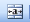 ______ type of chart is used for illustrating the market trends		1Presentation is a group of	multiple ___________			1Modem stands for								1Modulation-DemodulationMod-DemodModerate-Demodarate________________ is the extension of OOo Calc.			1.ods.ppt.doc.odpA word wrap feature of any word processor automatically wraps any text extending beyond the right margin to the next line 			1True							FalseTransmission of computerized data from one location to another is called :1Data transferData flowData communicationData managementIn spreadsheet software, what is the column immediately next to column “Z”?									    1ZAZZAZAARehearse Timing command is present on ______ menu.			    1Slide ShowFormatToolsWindowThe printed copy of a document is called a soft copy.			    1TrueFalseI am pictorial representation of worksheet data. Who am I?		    1FlowchartChartPictureGraphicName the three types of referencing in spreadsheet.			    2What is text alignment? How many types of alignment are there? Name them.									    2Tarini Fancy Inc. is planning to connect all computers in their office building spread over 50 meters of area. Which type of network (LAN, WAN, MAN) will be formed by connecting these computers? Suggest the most economical type of cable which can be used for connecting these computers.									                           2What are the shortcut commands for opening and saving a document in Writer?									   2What are the components of Mail Merge?				   2Differentiate between MIN() and MAX() functions.			   2What is bulleted list?							   2Differentiate between Slide and Slide Show.				   2What is meant by indentation?						2Define WYSIWYG.							2What are the various views, which you can open your presentation?	2What do you mean by transition?						2Suggest the Calc functions that can be used  for carrying out following operations									4To calculate total marks of a student if his marks in five subjects are given. To find out the marks of top scorer in a class.To calculate average sales made by salesman of a company, if sales made by each of the salesman is available.To find out minimum quoted rate from various quotations available.Write commands for the operation given below based upon the spreadsheet shown below: 								5To calculate the net salary as sum of Basic, HRA and DA for each employee.								(1)To find the total salary of the employees display in cell F9.		(1)To count the number of employees and display in cell B10. 		(1)The manager wants to insert a new column next to HRA for TA .How will he do it?								(1)To calculate TA as 10 % of Basic .Write the formula.		(1)Following is a text document containing a letter. The line numbers are given on the right hand side of the lines of the document. Observe the following document and answer the questions from (i) to (v):	10From:									1Customer Help Manager,						2Black Bull Corporation,							3New City									4					Date: 1st January, 2013		5To,										6Y. P . Sinde							7R-900, Sheela Vihar						8T. Nagar								9										10Subject: Reply to Complaint no. B-3495					11										12Dear Sir,									13										14This is with reference to your complaint no. B-3495 with regard 	15to our Automatic Chain System Model 008. We would like to inform 	16you the following:								171. We will provide free maintenance of the machine monthly. 		182. The defective part is to be replaced free of cost within the 		19warranty period.								203. 50% discount on the selected part along with free installation 	21at your premises.								22									23Kindly let us know your decision in this regard.				24									25In your best service.							26									27Sincerely Your								28Rajpal Chailya								29CustCare@AutoChain.com						30www.ACL.com								31From the above document, identify the lines and write the line numbers that Italic feature Write the keyboard shortcut to apply this feature.	(2½)Write the line numbers where Bold feature is used			(1.5)The manager wants to send the letter with same content to all customers with similar complaints. The addresses of all such customers are stored in a separate document. Name the feature which will help the manager achieve the same. 							(2½)In which line numbers Subscript or superscript feature is used.	(1.5)Write the line number where E-mail address is given.Write the email address also.								(2)The horizontal and vertical lines in the plot area are called _______.	1LegendData LabelGridlinesData series_____ view is used to enter and edit speaker’s note for the presenter.	1What are the two types of page orientation? Name them.		1There are six types of views in Impress.					1(a) True(b) False$A$1 is an example of ___________ referencing.			1(a) Relative Cell Referencing(b) Mixed Cell Referencing(c) Absolute Cell ReferencingAnita wants to reorganize the slides in her presentation .Which view can she use to reorganize the slides?						1Normal ViewOutline ViewNotes Slide Sorter ViewCell D3 contains the formula $B$3 + C3 and this formula is copied to the cell E3, What will be the copied formula in the cell E3.			1$B$3 +D3$B$3 +D4$B$3 +C3None of the aboveFormulas are by default ___________aligned.				1leftrightcenterjustifiedWhat is the shortcut key to run the slide show?				1I am responsible for managing and maintaining an organization’s Local Area Network.								           1DBADatabase AnalystHardware EngineerNetwork AdministratorWhich tool bar contains  button?					1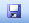 Status FormattingStandardDrawingDefine Software Piracy.							2Below is a part of a spreadsheet , which contains data about the sales of Sandwiches in Hilltop High School. A graph also has been produced using this data .Answer the following questions accordingly.			(13)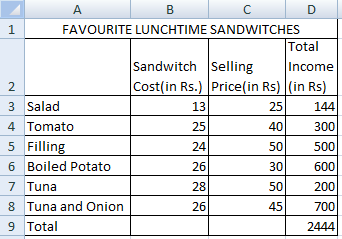 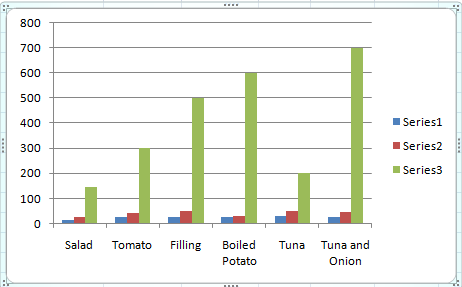 Write the different types of data that the cells in the spreadsheet contains.Why is it better to view any  information on a graph rather than on a spreadsheet?Which type of chart is it ?Name the formatting feature used in the first row?Write any two components of a chart.Write one variation of a column chart.Define chart wizard.If some changes were made in the sheet than would you need to create the chart all over again.A chart placed in a worksheet is called _____________Define legend.Which formatting feature is used in B2:D2 for multiline text?Which of the following is not a legal chart type in OOo Calc ? ( a) Area	chart	(b) Column chart	(c) Row chart		(d) XY chartDefine Plagiarism.								2Define Hacking.								2Write the ways to control software piracy.				2What are Intellectual Property Rights?					2ABCDEF1NAMEBASIC(Monthly)(Rs.)HRA(% of Basic)DA(Rs)BonusNET SALARY2Suresh5000104506003Karishma5600138006004Atul3500159004005Harmeet4500155005006Abhay6000204007007Jyotsana7500125007008Amit2500103007009Total salary10No. of Emp